Appendix B - Forms and Completion InstructionsDAS VEHICLE INCIDENT/ACCIDENT REPORTPurposeThe purpose of this form is to report an accident or damage to a State owned motor vehicle. This report must be completed within 48 hours of the incident or discovery of damage.Agency Name - Agency name including the region, division, bureau and/or unitVehicle License Plate # - License plate number of the State vehicle involved in the incidentName of the Driver’s Supervisor - Supervisor’s nameEmail Address of Supervisor - Supervisor’s email addressVehicle #1, State of CT Vehicle, Driver/Vehicle Information Driver’s Name - First Name, Middle Initial, Last Name Date of Birth - MM/DD/YYYYSex - Male or FemaleHome Address - Number, Street, Apt (if applicable)City/Town, State, Zip - Please provide your home town/city, state, zip codeDriver’s Work Phone # - Where you can be reached at workDriver’s Work Email Address - Your work email addressYear, Make, Model, VIN # - Please provide the year, make, model and VIN of the vehicle involved in the incidentVehicle Category - Check the box that applies (assigned to you, pool car, rental)Vehicle #2 - Other Vehicle/Property, Pedestrian/CyclistDriver’s Name - First Name, Middle Initial, Last NameDate of Birth – MM/DD/YYYYSex - Male or FemaleHome Address - Number, Street, Apt (if applicable)City/Town, State, Zip - Please provide Driver 2’s home town/city, state, zip codeDriver’s Phone # - Driver 2’s phone numberOwner of Vehicle - If different from the driverPlate # - The second vehicle’s plate number (if applicable)State - The second vehicle’s state from the plate (if applicable)Year, Make, Model, VIN # - Please provide the year, make, model and VIN of the vehicle involved in the incidentInsurance Company Name & Policy # - The second vehicle’s insurance company and policy numberInsurance Company Phone # - The second vehicle’s insurance company phoneDescribe Non-Vehicle Property Damage - if applicableIncident Information Date – MM/DD/YYYYTime - Time of the incident, AM or PM City/Town - Where did the incident occurNo. of Vehicles - How many vehicles were involved in the incidentLocation: Occurred on - Route #, highway #, or street nameClosest Intersection - Route #, exit #, or street nameWas Your Vehicle Towed - Yes or No check boxWas Police Accident Report Received - Yes or No check boxName of Police Dept. On Scene - Name of the town/city police department respondingName/Badge # of Police Officer - Name and badge number of the responding police officerCase # - Case number supplied by the responding police officerDescribe Damage, Vehicle 1 - Check the boxes showing where damage occurredDescribe Damage, Vehicle 2 - Check the boxes showing where damage occurred Was Medical Assistance Called to the Scene - Yes or No check boxIdentify Person(s) Requiring Medical Assistance - If applicableWere There Witnesses to the Incident - Yes or No check boxPlease List Witnesses Name and Contact Information - Provide contact information for any witnesses to the incidentType of Incident/Accident (Check all the boxes that apply) Collision With - Other Motor Vehicle, Motor Vehicle Crossing Median, Parked Motor Vehicle, Bicyclist, Pedestrian, Animal, Thrown or Falling Object, Motorcycle, Fixed ObjectNon Collision With - Overturn, Spill, Fire, Submersion, Jackknife, Explosion, Other (please describe)If Accident Involved Fixed Object (above) Check the Object Struck –Traffic Signal, Sign Post, Guard Rail, Crash Cushion, Light Pole, Telephone Pole, Tree, Building/Wall, Bridge/Pier, Median, Barrier/Fence, Embankment, Fire Hydrant, Ditch/Curb, Parking Meter, Other (please describe)Accident Location - Intersection, Local Street, Along the Road, Along Road @ Driveway, Off Road on Shoulder, Off Road Beyond Shoulder, Ramp/Rotary, In Driveway, In Parking Lot, On Highway, Other (please describe)Traffic Controls - None, Traffic Signals, Stop Sign, Yield Sign, Lane Control, Visible Road Markings, Officer/Flagman, RR Crossing Flasher Gate, No Passing Zone, Other (please describe)Road Design - Interstate, Other Divided Highway, Road Not Divided (2-way), One Way, Driveway, Access Way, Other (please describe)Road Conditions - Dry, Wet, Snow/Slush, Ice, Muddy, Debris, Sand/Dust/Oil, Pot Hole, Under Construction, Other (please describe)Weather Condition - Clear, Foggy, Cloudy, Raining, Sleeting, Snowing, Other (please describe)Light Condition - Daylight, Sunglare, Dawn/Dusk, Night – Road Lit, Night – Road Not LitDescribe Incident - Please provide a brief description of incident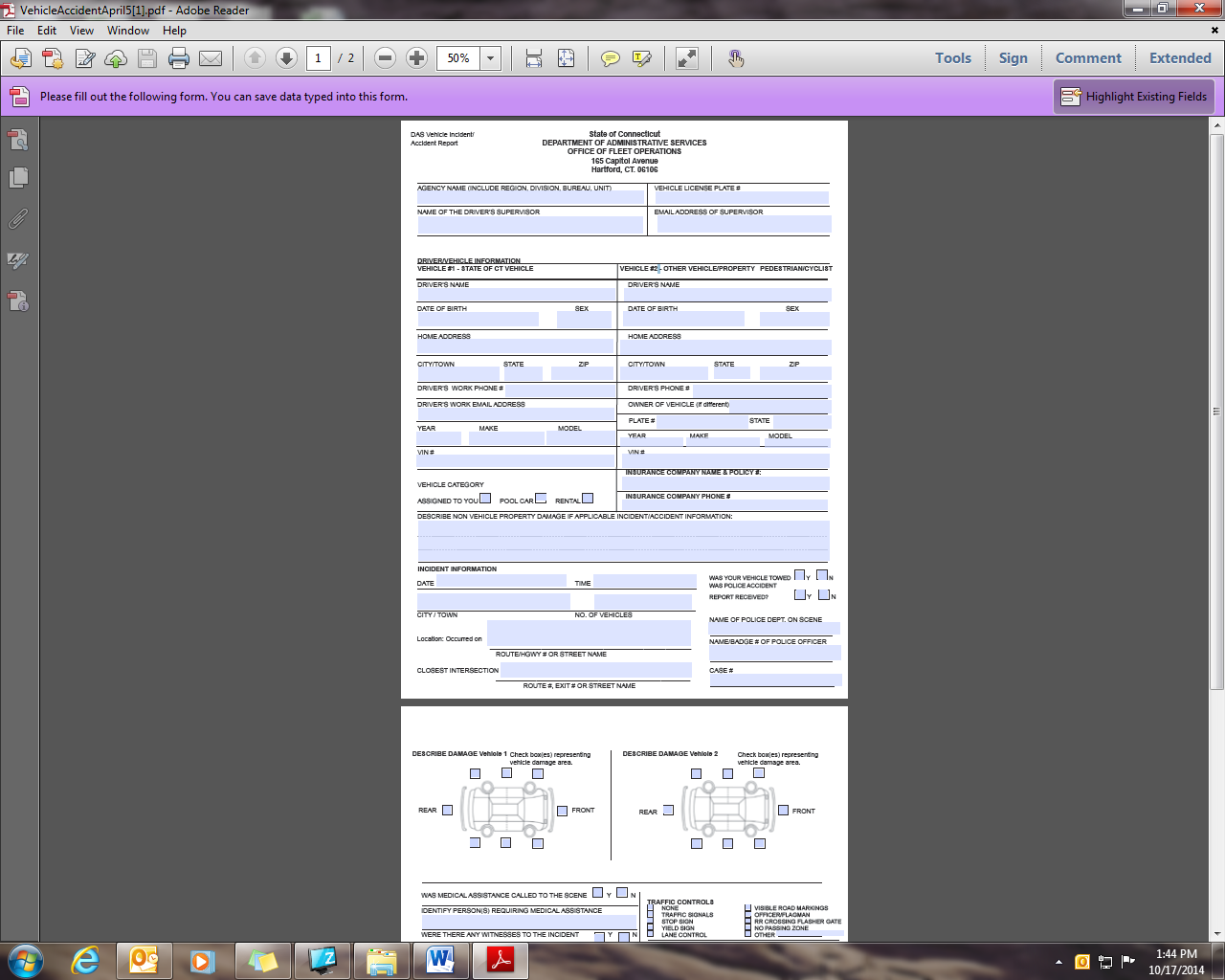 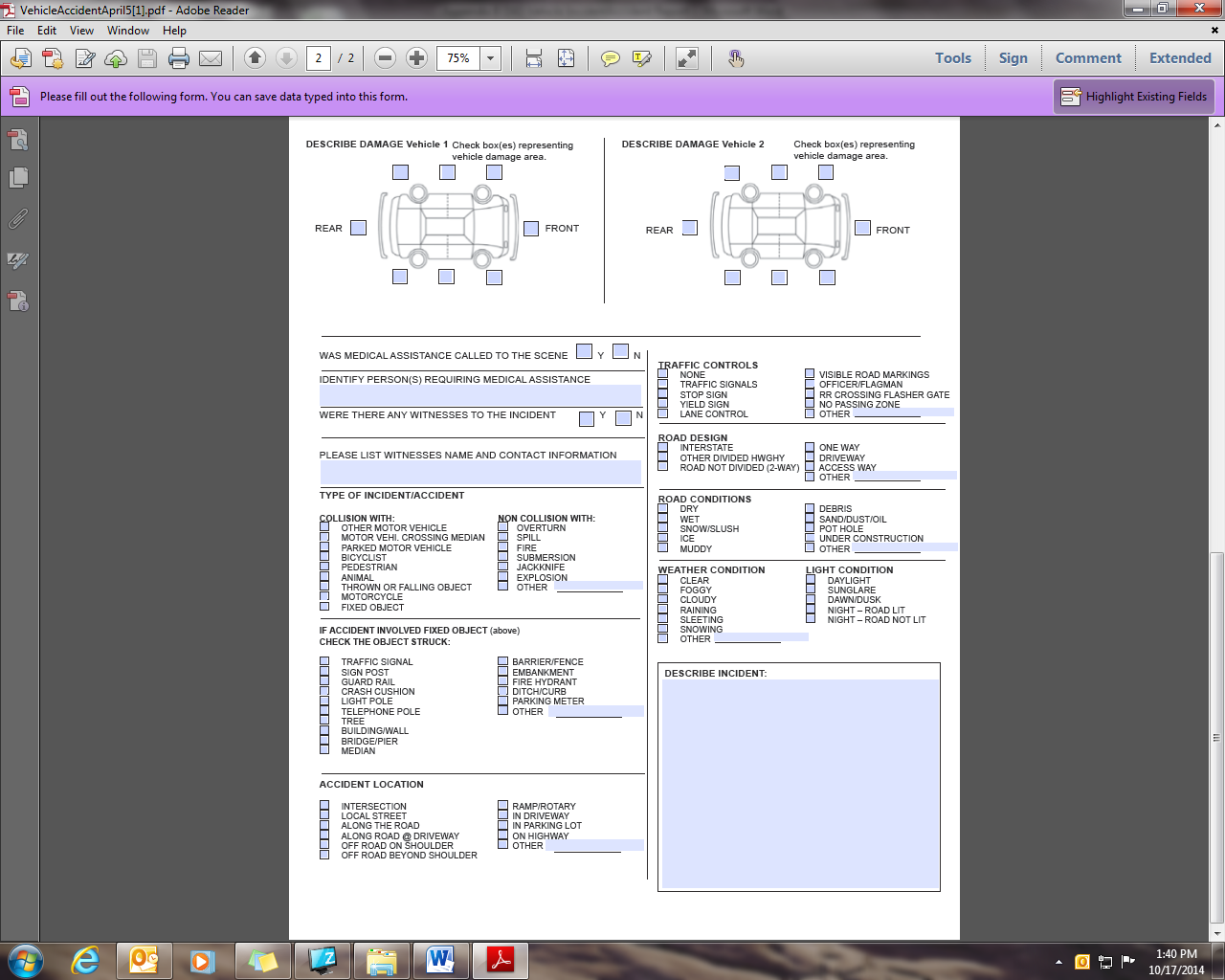 